УПРАВЛЕНИЕ ОБРАЗОВАНИЯ АДМИНИСТРАЦИИ ГОРОДА ВЛАДИМИРАМуниципальное бюджетное дошкольное образовательное учреждениегорода Владимира «Детский сад №57»(МБДОУ «Детский сад № 57»)г. Владимир ул. Разина д.14,тел. 32-02-81,e-mail: dou.57@yandex.ruЛогопедическая игра «Соты для осы»Автор: учитель-логопедСурова Ирина Анатольевнател. 8-904-859-28-86e-mail: irina.surowa2012@yandex.ru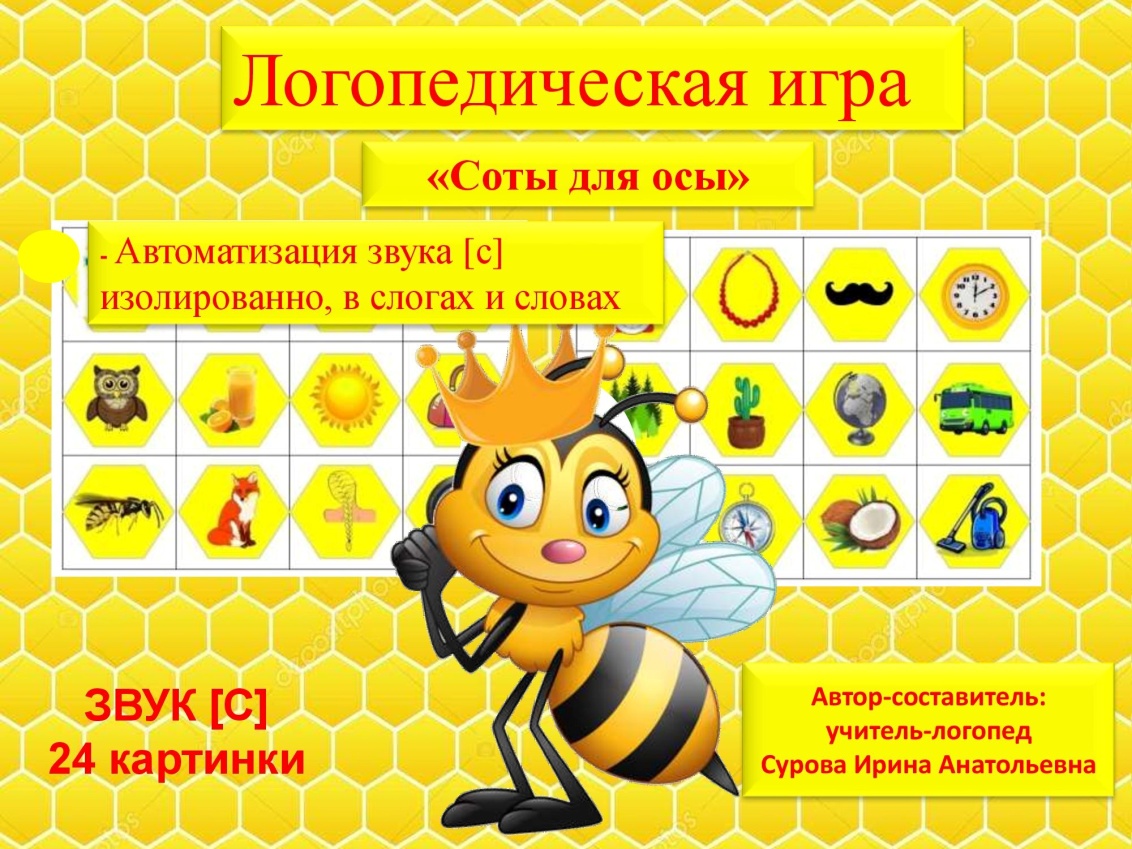 Цель: формирование правильного звукопроизношения у детей старшего дошкольного возраста с ФНР и ФФНР ( с фонетическим недоразвитием речи и с фонетико-фонематическим недоразвитием речи).Задачи:
- Автоматизация звука [c] изолированно, в слогах и словах; - формирование эмоционально-положительного настроя детей на занятия и готовности ребенка к самостоятельности и самореализации в совместной деятельности ребенка  и взрослого;-развитие зрительного , слухового внимания, кратковременной и долговременной памяти, словесно-логического мышления.Описание методического логопедического пособия.
В комплект входит: 
1) игровой фон к упражнению «Звуковая дорожка» -1 шт.;2) игровой фон к  упражнению «Слоговая дорожка» -1 шт.;3) игровой фон к игре «Соты для осы» -1 шт;4) картинки на автоматизацию звука [с] -24 шт. .Перед началом игры распечатайте и заламинируйте все картинки , затем аккуратно вырежьте 24картинки на звук [с].  К игровому фону «Соты для осы» и предметным картинкам прикрепителипучки . Упражнение «Звуковая дорожка».Ход игры: ребенок проводит пальчиком по дорожке от осы к сотам и произносит четко звук:  c-c-c… .Упражнение «Слоговая дорожка».Ход игры: ребенок проводит пальчиком по каждой дорожке от буквы [с] к буквам[а, о, у, ы, э] и произносит получившиеся слоги: са, со, су, сы, сэ… .Игра «Соты для осы».Ход игры: ребенок берет картинку на звук [с], четко называет слово и прикрепляет ее с помощью липучки к игровому фону «Соты для осы».Учителем- логопедом Суровой Ириной Анатольевной  создана группа в ВК logoped_irina_surova (ссылка https://vk.com/logoped_irina_surova)  логопедические игры в электронном виде, где она делится своими играми с подписчиками.6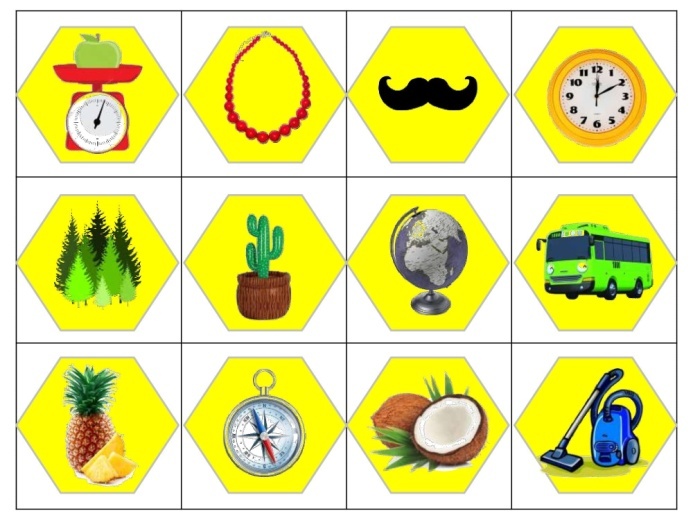 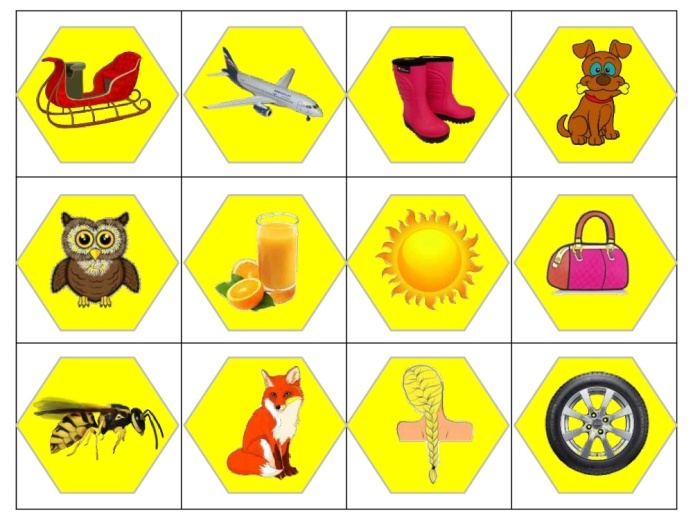 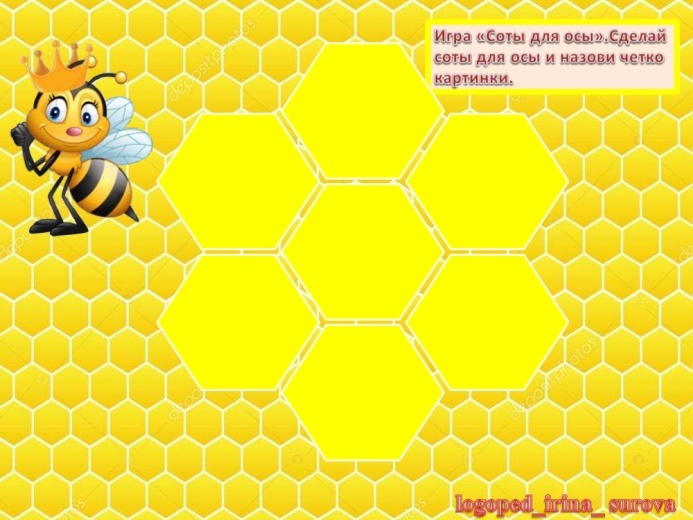 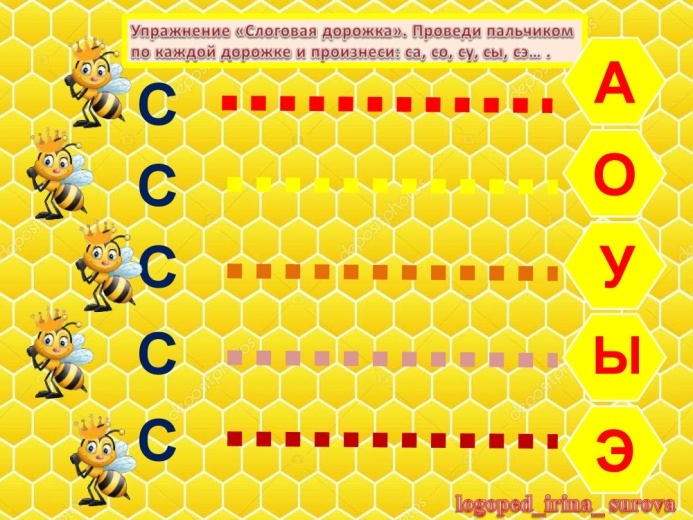 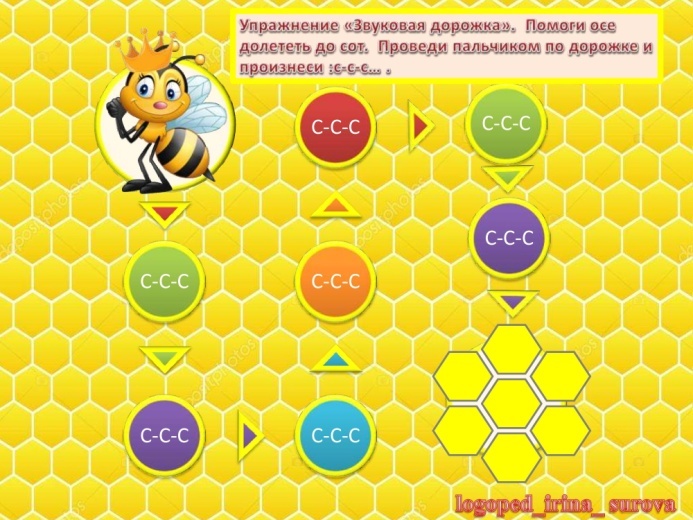 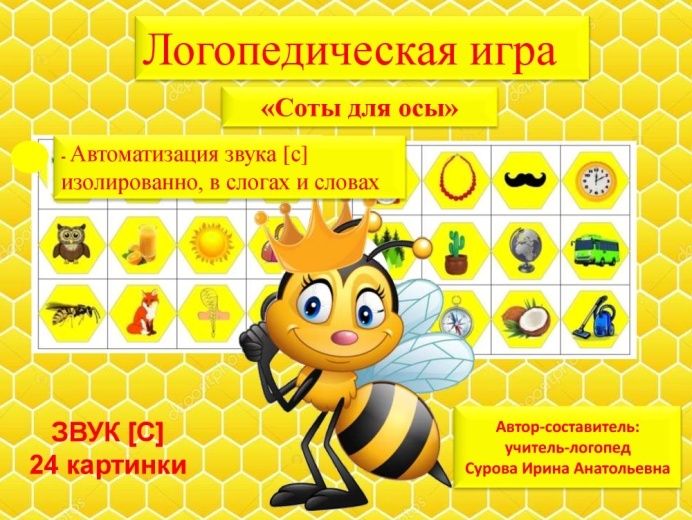 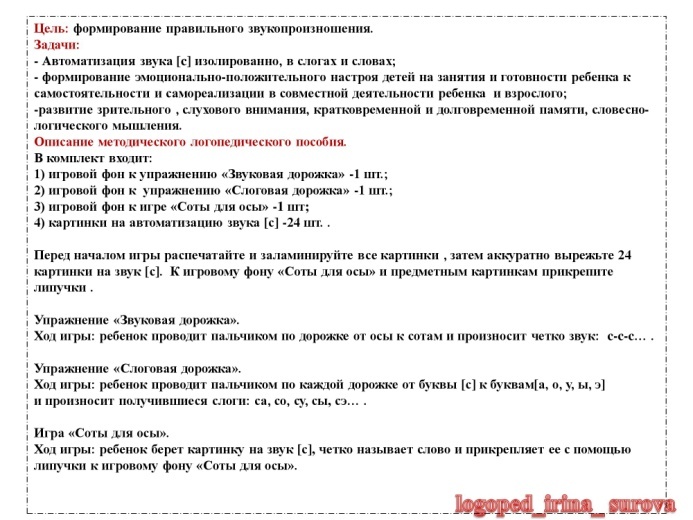 